The public is requested to fill out a "Speaker Card" to address the Board on any item of the agenda prior to the Board taking action on an item.  Comments from the public on Agenda items will be heard only when the respective item is being considered. Comments from the public on other matters not appearing on the Agenda that are within the Board's subject matter jurisdiction will be heard during the Public Comment period.  Public comment will be limited to 1 or 2 minutes per speaker, unless waived by the presiding officer of the Board. The right to combine speaking time if multiple requests are made into a single limited time is reserved.  As a covered entity under Title II of the Americans with Disabilities Act, the City of  does not discriminate on the basis of disability and upon request, will provide reasonable accommodation to ensure equal access to its programs, services, and activities.  Sign language interpreters, assistive listening devices, or other auxiliary aids and/or services may be provided upon request.  Requests must be made within a reasonable time to the telephone number above or to the “contact us” at the website above. Reports and other committee reference materials may be seen on our website under each committee's meeting agenda. Agendas are posted publicly in the window of the Sherman Oaks Public Library,  Oaks, CA 91423. Printed copies of Board and committee agendas can be obtained by sending a written public records request after the document has been published to  Oaks 91413. A check for $1 plus 10 cents per page plus 49 cents postage made out to the City of  must be included with the request. If additional payment is required, you will be notified.AGENDAWelcome and Call to Order  -  Ron Ziff,  President                                       Roll CallPledge of AllegianceApproval of Minutes of previous meetingComments by LAPD SLO’s, Public Officials and staffPresident’s Report  Guest Speaker Esther Niell, Victim Service Coordinator with the Los Angeles City Attorney’s Office, Victim Assistance Program. The Victim Assistance Program provides direct services to victims of crime and their families. Some of the services provided are information on referrals to local and public agencies, counseling referrals, crisis intervention and emergency assistance, criminal case status, information on the Criminal Justice System and court escort/support, and assisting victims in filing for the State Victims of Crime Compensation Program. Public Comment: Comments by the public on non-agenda items within SONC’s        jurisdiction
               9.   Treasurer’s Report – Tom Capps, Treasurer       
               Action item: To approve the monthly expense report for the Sherman Oaks Neighborhood                               Council for the month ending November 30, 2017. Consent Calendar ( no discussion required)10.  Committee reports    A.    Planning & Land Use Committee Report- Jeff Kalban, Chair          1.   Updates on pending development projects in Sherman Oaks    2. Action item regarding the Permanent Supportive Housing Ordinance: We support the concept of the Permanent Supportive Housing Ordinance but we are concerned about the reduction in open space, setbacks and required parking spaces. …………………..B.  Rules and Elections Committee Sue Steinberg			Update on By-Laws Amendment to implement Election Changes                       C.  Traffic & Transportation Committee – Avo Babian, Chair                                            1. Communication from Karen Swift at Metro                       D.  Outreach Committee- Jeff Hartsough, Chair	          E. Arts Committee – Jeff Hartsough          F.   Green & Beautification Committee – Avo Babian, Chair                       G.   Public Safety Committee – Kristin Sales & Melissa Menard, Co-chairs                               Report on current projects         H.  Budget Advocates – Howard Katchen, SONC representative          I. Homeless Liaison – Michael Binkow              11.    Announcements on items within SONC’s jurisdiction              12.   AdjournOfficers:Ron Ziff, President Bus-6 Jeff Hartsough, 1st Vice Pres.CI-2 Sue Steinberg, 2nd Vice Pres Bus.4Tom Capps, Treasurer, Res. 2  Avo Babian, Secretary, Bus. 5 Board Members:Garett Ross, Res. 1Levon Baronian, Bus. 1Kristin Sales,  CI 1Vacant Bus. 2Howard Katchen, Res. 3Raphael Morozov, Bus.3Richard Marciniak, CI 3 Lisa Petrus, Res. 4Sidonia Lax, CI 4Vacant, Res 5Sherry Revord, CI 5Jill Banks Barad, Res. 6Melissa Menard, CI 6Michael Binkow, Res. 7Neal Roden, Bus. 7Jeffrey Kalban, CI 7 OAKS NEIGHBORHOOD COUNCIL Oaks, CA 91413(818) 503-2399www.shermanoaksnc.orgOR CONTACTDepartment of Neighborhood Empowerment linked through our website under "Resources"Officers:Ron Ziff, President Bus-6 Jeff Hartsough, 1st Vice Pres.CI-2 Sue Steinberg, 2nd Vice Pres Bus.4Tom Capps, Treasurer, Res. 2  Avo Babian, Secretary, Bus. 5 Board Members:Garett Ross, Res. 1Levon Baronian, Bus. 1Kristin Sales,  CI 1Vacant Bus. 2Howard Katchen, Res. 3Raphael Morozov, Bus.3Richard Marciniak, CI 3 Lisa Petrus, Res. 4Sidonia Lax, CI 4Vacant, Res 5Sherry Revord, CI 5Jill Banks Barad, Res. 6Melissa Menard, CI 6Michael Binkow, Res. 7Neal Roden, Bus. 7Jeffrey Kalban, CI 7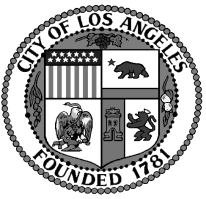  Oaks Neighborhood CouncilSONCBOARD MEETINGMonday January 8, 20186:30 p.m. Auditorium OaksRevised 1/4/2018 OAKS NEIGHBORHOOD COUNCIL Oaks, CA 91413(818) 503-2399www.shermanoaksnc.orgOR CONTACTDepartment of Neighborhood Empowerment linked through our website under "Resources"